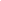 In this Issue Chat with the ChairMy musings last month on downsizing our possessions but saving our memories and the turbulence since then in Washington and Austin have led me to more memories and new realizations:I have realized that my parents-the children of eastern European immigrants-were themselves immigrants in a sense. They emigrated from the East Coast to the Gulf Coast in 1941, just months before World War II was declared. They came from New York via Boston-two cities they considered the capitals of culture and civilization in this country-to what was more village than town, a town that had no symphony orchestra, no art museum, few civic organizations. They were pioneers whose Conestoga wagon was a train. My father came first, forgoing his Pullman berth to ride in a boxcar with his beloved Boxer dog, Major. He commissioned a small ranch house on the last street within the city limits. He oversaw the construction of the ladies' ready to wear store he was to manage. My mother, holding me by the hand and carrying my three-month-old baby brother in a basket, arrived once the house was finished. She oversaw the horse and plough it took to dig up the clay that was our backyard. I don't think she had ever seen a horse and plough other than in a book. She thought she had come to the end of the earth. Crickets formed a black carpet over the produce at the grocery store (no air conditioning in those days!). The damp weather and wet cold of the winter that followed brought ear infection after ear infection to my baby brother...his ears were lanced six times as I remember. War broke out; my father was called for his draft examination in San Antonio-he flunked it. The Naval Air Station bloomed with young pilots in training many of whom came often to dinner at our home...my parents in lieu of theirs. The city was inundated with "immigrants" from around the country like my parents. My father planted a victory garden in one of his store's windows and sold war bonds alongside dresses and lingerie. My mother taught a business course at a local high school. With their new friends they built an orchestra and started a small art museum. By the time the war ended, those "immigrants" had turned a village into a town and eventually they, with other new immigrants, turned the town into a city.I have realized how urgent it is that we learn what democracy and a democratic government are, really are, at an early age. An article in a recent Houston Chronicle noted how important former Supreme Court Justice Souter thinks it is to our democratic form of government that civics be taught early and often to our children and thoroughly understood. He worried a few years ago that this is not happening and that authoritarian government would take over as a result. My mother belonged to a League of Women Voters chapter in Boston. No one had ever heard of the League of Women Voters in Corpus Christi. She gathered a small group of women together, and they started the Corpus Christi League. Their first project: get rid of paper ballots that lent themselves to real voter fraud and bring in voting machines. One of my earliest memories is my mother sitting cross-legged on her bed sorting through material on voting machines. She and my father were deeply engaged in supporting candidates and, on several occasions, running mayoral campaigns. I cut my teeth on government and civics; it came alive every day in our household. As a teenager I moderated a radio program protesting Senator McCarthy. And where did that all lead me? To chairing the national ERA campaign of the League of Women Voters of the U.S. and working in the Houston Mayor's Office. My mother and father would love it that their 12-year-old great granddaughter marched in the Austin Women's March and--with her parents and brother, their great grandson-- marched again at the Austin airport to protest the immigration executive order. The point is not, in this instance, so much the cause-the point is that at 12, she knows her civics. Young as she is, she knows what makes democracy work.And finally, I have realized the greatest gift my parents gave me, aside from their love and support, was a belief that my gender didn't matter...girls and boys were equal in their capacities. They didn't preach that to me. They taught me that unconsciously through their own lives. My father never questioned my mother's abilities, where her "place" was, that she was his equal. In my family, my parents shared equally in responsibility, decision-making, following their dreams, working at what they wanted to work at. Yes, Mother did the cooking and met with the teachers, and Daddy went to the store. But Mother ran a Mayor's campaign, and Daddy did the ads. When they opened their own music store, Mother did the books and bought the records. Daddy swept the floor and bought and installed the hi-fi equipment. If there was a "stronger" person, it was probably my mother through most of their life together, but when my mother had a stroke at 75, my dad patiently took care of her until he died 10 years later.It is a month since I wrote the last Chats column, and I still have not gone through my heirlooms and downsized...but I've revisited my memories, as you see. And realized how many of them have come full circle in my life...and the life of this country...today. I hope when you revisit your memories, you, too, will find their relevance to your life today and to the heritage you will leave, some day, to live on with those you love and leave behind. - MadeleineHomeMeet Our Members: Annette Novominsky(Thanks to Jeanne Saletan for interviewing our members and writing our Meet Our Members column)Annette Novominsky was the first girl in 86 years born into her family. She admitsto being a little bit spoiled growing up in Corpus Christi, where hergrandfather started Lichtenstein's Department Store and which her father and his brother continued to run. The family helped found the first Jewish temple in Corpus Christi. "My father taught by example that every person, regardless of race or religion must be treated with respect. He opened the first black day care enter when he heard thatno day care centers would accept black children. Then he followedwith the Greenwood Molina Nursery for Hispanic children. He wouldsay, "My community is made up of all races and religions and theirsupport has contributed to my success so I must give back to allgroups." Her parents were avid travelers, who took their teenagedaughter and son to Europe for four months. Annette was required tokeep a diary on the trip."My father was Jewish and my mother was Presbyterian, and we were broughtup in both religions. They stressed that they believed in the sameGod but worship differently and for us children, it was normal."When Annette met and married Mike Novominsky, son of a poor Polishimmigrant from Galveston, she had to learn cooking and housekeepingand how to manage on his $100 per month military salary. Theyrecognized in each other a hunger for family and children and a desireto co-parent their three kids-Lynae, Steven and Amy--who were born close together. Mike put himself through college, earning a degree in accounting.Neighborhood children were always welcome in their home,and Mike became known as the "Pied Piper of Queensloch" because of hispopularity. Annette took to oil painting and also to antiques,operating an antique store in Bellaire. She has a collection ofAmerican Brilliant Cut Glass and Art Deco Glass in her home. Thepaintings are on her walls. She worked at Elrod Elementary School asfinancial clerk and secretary for 15 years before being forced toretire.The couple joined N4NN when it was forming, having decided to age intheir home because they liked their neighborhood. Why move? Theywere in the process of remodeling their home to accommodate aging andAnnette's disability when Mike died in 2015. Annette decided to stayand add some features that would insure her mobility."Adjusting to life without Mike has been very difficult but I amdetermined to stay active and independent as long as possible. I am amember of HBU Wellness Center and spend 3 hours each MWF in theirheated therapy pool to keep moving and maintain my limited mobilitydue to severe arthritis and fibromyalgia. What can I not imagineliving without? My children, grandchildren, friends, Lilly-- my 6 lb.Papillion shadow and constant companion, and my computer. I almostwent nuts when I had to endure 2 days with no TV or computer."Annette says she loves "theatre, especially musicals, reading, travel and really miss it now but it is just too complicated because of needing my scooter.I love to go to movies, out to dinner, and just have friends over. Ienjoy playing Rummicube."Annette is a member of the N4NN Advisory Committee and frequently and generously hosts N4NN events in her home.Home Meet our Volunteers: Vicki DavisonEven before she learned about N4NN, Vicki Davison had her own neighborhoodnetwork going. Growing up in Westbury here in Houston,Vicki stayed in herfamily home by buying out her brother's share, so she knows many in theneighborhood who are the age of her parents. "Right across the street from me live 3 people in their 80's," she says. One of them is terribly bent over, and I'm afraid he will topple when he leans over to get his morning paper, so I just pick it up myself and put it in his mailbox."Not only does Vicki like seniors, but her background well qualifies her to workwith them. In 2010, she enrolled in Alvin Community College for nursing because she thought being a nurse would give her more skills in senior health. But after 18 months, she decided nursing was not for her. For one thing, working in a psychiatric ward scared her, and for another, she discovered that the medical profession is structured around prescribing medications. It frowns on letting nurses spend time with their patients discussing diet and life-style changes, and often these changes can greatly improve a patient's health.While she chose not to pursue a career in hands-on nursing, she did see a future for herself in helping to change how we care for seniors. In UT's Nursing Gerontology program, she learned about the Ombudsman Program run by Harris County through the Texas Department of Health and Human Services. Vicki volunteered for this program, and as an ombudsman, she advocates for senior residents in long-term care, acting as liaison between the residents and the staff. She tries to make seniors more comfortable in their environment and achieve the small but important freedoms for them that make life hum. For example, if a senior who is a night owl is being awakened at 8 am for medications but wants to sleep until 10 am, Vicki will approach the staff to see if it can accommodate the request.Her experiences have taught Vicki that our society does senior care poorly. She believes that keeping people out of retirement homes and senior living facilities will keep them happier and healthier. She now serves on United Way's Community Investment Committee for Senior Independence, on an advisory committee for Sheltering Arms and on the steering committee for N4NN. Things like the call pendant for seniors to wear, lock boxes with keys for emergency entry, and safety inspections followed by removal of health hazards can help keep seniors living in their own homes with the support of other neighbors. Right now Vicki is helping to plan for the second annual N4NN Senior Safety Fair and More to be held on April 4.When not volunteering, Vicki works at Memorial Herman's business office ofMedicare compliance on the bookkeeping/ insurance side of the medical field.Before that, she worked in a private medical practice for 20 years. Her free time is mainly spent on continuing to learn. Right now she is taking a free on-line class called "America through Foreign Eyes" curated by Rice University.She would like to introduce seniors to a free resource called MOOC-MassiveOpen Online Courses. By sticking to on-line educational resources endingin .edu, .org, .net, or .gov, seniors can continue to learn a lot right in their own homes. "But stay away from .com," she advises. "Those websites just want to sell you something."Mary Yurkovich, N4NN Volunteer Home AARP: Staying Safe on AmazonAARP's Fraud Watch offers some tips for safely shopping on Amazon:When you purchase an item on Amazon.com, you aren't necessarily buying directly from Amazon.Amazon sells products from its store AND connects buyers to third party sellers. Many, of not most, are likely legitimate sellers, but scammers lurk. The scammer will try to get you to make your purchase outside the normal Amazon.com process.What you should do: Only pay for items you are considering through Amazon.com on the Amazon.com website. Read reviews. Chances are good that reviews will reflect any scamming. If you run into trouble with a third party seller on Amazon.com, make use of the Amazon A-to-Z Guarantee, which guarantees purchases from third party sellers when payment is made on the Amazon.com website.- MadeleineHomeHEALTH TIPS: Vitamins and SleepAre you one of us who have trouble sleeping? If so, do not be lured to try vitamins as a cure. According to an article in the December 23, 2016 New York Times, Vitamin B12, specifically, has not been clearly proven to have a role in improving sleep patterns.The article notes that while B12 deficiency "is more common in older adults because of dietary, digestive and absorption problems," and while it is linked to a variety of disorders including dementia, psychosis and mood disturbances, "its role in sleep disorders has yielded unclear results."Home LOOKING FOR A PART-TIME JOB?One of the hardest things about retirement is not just the loss of income but the loss of structure and stimulation we retirees face.At the same time, many of us enjoy rising a little later, reading the morning paper (in hand or electronically!) at leisure and having time to enjoy friends and family.There is a way to bring in some income, add some structure to the day and still have time to indulge ourselves: find a part-time job.An online newsletter for seniors, Seniors for Living...find a new place in life, provides a list of 10 potential part-time opportunities:Consultant. Take the knowledge you've acquired in your field of work and the lessons you've learned and share them, for a fee, with others. Your old employer might even higher you back part-time based on your experience and the cost of a full-time, benefits-entitled employeeHandyman. You no doubt now have time as a retiree to fix that leaking faucet, mend the fence, fix the gate. Take your toolbox and offer your services in the neighborhood!Temp Worker. Sign up with a temporary agency. You can pick and choose the assignments you want to take and vacation in between postings.Nonprofits. While most nonprofits look for retirees who are willing to volunteer, some would be happy to have an experienced retiree not totally dependent on salary to fill a vacant slot. You won't get rich materially but the rewards are unequaled.Childcare. You raised your own children. You love your grandchildren. Put your energy, wisdom and love into sitting with others' children.Retail Clerk or Greeter. All of us have been welcomed into a big box store by a grey-haired greeter with a cheery smile.Paid companion. While N4NN stands ready to provide friendly visitors to our members, some elders need company on a daily basis...to go to lunch or knit together or play games or whatever.Mystery Shopper. You "act" like a shopper to test and evaluate the customer experience and to check competitive pricing.Seasonal work. Fill in for vacationing staff in the summer or help retail stores staff up during the holiday season.Census worker. This option won't be available again until 2020 and it involves lots of walking and knocking on doors.Home GOING GOURMETRecently Michael Kahlenberg, N4NN's Program Coordinator, and I had the pleasure of dining with N4NN member Lili Gordon at the dining room at her new Brookdale home. Lili had been telling us for months that the food was a source of delight to her taste buds. And she was right.So when I came across a story in an old NY Times (September 7, 2014) about senior communities going gourmet, I was not surprised, but I was intrigued.The author, Kim Severson, talks about the citrus-dressed duck breasts and "tomahawk" pork chops at a senior community (an expensive one!) in Chicago and the fruit-enhanced spa water at "hydration stations" in a retirement center for aging nuns elsewhere in the city. The retirement center also boasts spread-whipped European butter, puree roasted, free-range chicken for those who can't eat solid food, and a farmers' market set up in the courtyard.Mary von Goeben, executive director of the retirement center, says "The people entering nursing homes have traveled and they are used to eating at great restaurants."Wolfgang Puck, the well-known chef, is working with Meals on Wheels. He has passed his 65th birthday. Cookbook author, Paula Wolfert, 76, is developing recipes to help fight Alzheimers, with which she had, at the time the article was written, just been diagnosed.Richard Schenkel, founder of the Unidine Corporation, says that "it's a dignity issue." He notes that senior housing facilities can no longer "just provide a tray or a can of supplement or a scoop of soft food...those days are over."Not everyone has been wowed by the gourmet trend. One resident talked about being impressed initially-until she paid 75 cents for a peach at the Farmer's Market only to find a bowlful of the same peaches available in the retirement center for free the next day.Additionally, the residents of these facilities set the bar high and are quick to let management know when they are dissatisfied. Ms. Severson writes, "Meals are the focal point of the day. So when people-many of them women in their 80s who have cooked from scratch most of their lives-get together three times a day to eat, there are bound to be complaints. Soup is never hot enough. Steaks are overcooked. Service is slow."I heard some of those complaints the day we ate with Lili, but I must say I was charmed by our young waiter who happily worked the salad bar for us, suggested the choices we might most enjoy and topped off lunch with a yummy angel food cake festooned with a scoop of coffee ice cream! Go gourmet, I say!- MadeleineHome  Looking Ahead: April Is For Art and Safety FairWe are in for a special treat at our April monthly luncheon. Many of us miss the days when we could spend an afternoon at one of Houston's premier art museums, wandering the exhibits and enjoying the art. Unhappily, spending hours on our feet is no longer comfortable for a number of us.So N4NN prevailed upon art lover and maven, Bob Franco, and art lover and N4NN volunteer, Dick Vane, to bring an hour of art to us with a program titled What the Heck am I Looking At?.Instead of dining at Genesis, which will be closed in preparation for Passover, our April 6th luncheon will be held in the new Board Room on the second floor of Jewish Family Service, 4131 S. Braeswood. There will be on site parking in the back, enter through the gate on the Linkwood side of the building (just press the buzzer and, if asked, tell the receptionist you are with N4NN). An elevator is available in the old wing of the building.Bob will narrate a slide show he and Dick have put together and scripted over the last few months. The lively presentation takes us on a time trip from the Impressionists through the "modernists."  The Board Room features big screens at either end and a great sound system...the perfect setting for our virtual visit with artists whose names and works we all know-or will know after the luncheon.Lunch is being catered and will cost the same $15 as at Genesis. PLEASE JOIN US FOR THIS SRING TREAT!**********************************NOTE that the APRIL luncheon is on a Thursday-our usual Tuesday meeting date in April has been pre-empted by our Safety Fair (see Safety Fair Flyer included in this Newsletter) on April 4th from 10 a.m. to 4 p.m. at Westbury United Methodist Church, 5200 Willowbend. This is the second year that N4NN has sponsored the Safety Fair and More. It is designed to give our members and the public access to workshops and to vendors of services and products that will make our lives easier and safer. Admission is free. Food trucks will be on site for lunch. Free snacks and door prizes inside. PLEASE COME AND BRING YOUR FRIENDS AND NEIGHBORS!HomeHappy Birthday ...Best wishes for a happy March birthday and many more to come to N4NN membersBarbara LissSara SimonHelen McCarthy                          Cantor Mark LevineIf we have missed a March birthday, please let Madeleine know (mgappel@comcast.net or 713-665-0770)Home Links to More Activities (If you know a link to an entity that sponsors senior programs that are open to the public, please send the link to N4NN volunteer, Vicki Davison, atdoinmypart@aol.com)Platou Community Center: 713-726-7107, 11655 Chimney Rock (in Westbury) offers stretching exercise class, quilting, games, line dancing, ping pong leagues and a weight loss support group. The Center is open Monday-Thursday from noon to 8 p.m. and Friday from 11 a.m. to 7 p.m. Call for class days, times and hours.
The City of Bellaire has a program that is open to anyone. It offers field trips, movies, lunches, bridge, bridge and games, advanced card games, crafts and conversation.  To see the schedule go to www.ci.bellaire.tx.us/729/LIFE.  Click on the Life Newsletter to see a full schedule of activities.  Or contact 713-662-8290 or Victoria Arevalo atVarevalo@bellairetx.gov.  The Weekley Family YMCA at 7101 Stella Link Blvd., 77025, has a Silver Sneakers exercise program in which some of our members participate.  Call 713-664-9622 or go to www.ymcahouston.org. On the left under "Find Your YMCA, select "Weekly Family", when the Weekly Family page comes up, click on Health in the menu across the top, select Active Older Adults, then you will see the description of the Silver Sneakers Program.Bayland Community Center at 6400 Bissonnet has exercise classes at various levels, including Tai Chai.  Go to www.pct3.com, click on Community Centers, Click on Bayland, scroll down to activities (on right side of page) or call 713-541-9951.The Fonteno Senior Education Center at 6600 Bissonnet St. 77074, has a long list of classes in various areas of interest, including Legal, health,and General. Here is just a sampling of exercise type classes: Zumba - Monday, Wednesday and Friday from 8:00 -9:00 AMSenior Boot Camp - Monday, Thursday and Friday from 11:00 AM - 12:00 PMHatha Yoga - Tuesday from 9:00 - 10:00 AMForrest Yoga - Thursday from 9:00 - 10:00 AMLine Dancing - Thursday from 1:00 -2:00 PMTai Chi - Friday from 9:00 - 10:30 AMThe Center is just a little further out on Bissonnet than Bayland. To contact, go to FontenoSEC@pct3.com or call 713-981-4703.Jewish Community Center: Join neighbors  and friends at the JCC for fun and exciting programs including bus trips, cultural programs, lifelong learning courses, Kosher lunch program, films, Jewish learning, art classes, exercise, social programs and much more. Learn more at http://www.erjcchouston.org/adultsonthegoWest University Parks and Recreation Department:www.westutx.gov  Once you are on the web page, hover over the Services tab and click  Senior Services in the Parks and Recreation column, or call the West U Senior Services Division of the Parks and Recreation Department at 713-662-5895.Houston Congregation for Reform Judaism Senior Chai Program: HCRJ Senior Chai sponsors programs dedicated to those 60 and over which is open to all in that age demographic. The programming of social, educational and recreational activities is generously underwritten in memory of Mozelle and David Barg and Esther and Robert Shelby. Contact admin@hcrj.org or call 713-782-4162 to learn more about the classes and trips currently being offered. HomeComing EventsMarch EventsMarch 7, Tuesday, N4NN monthly luncheon, 11 a.m., Genesis Steakhouse and Wine Bar, 5427 Bissonnet (in the strip center at the corner of Bissonnet and Chimney Rock). Lise Olsen, Deputy Investigative Editor and Investigative Reporter at The Houston Chronicle, will speak.March 22, WEDNESDAY, N4NN monthly discussion group, 2:30 p.m., Madeleine's house, 5223 Ariel Street. Topics: Do you favor a universal draft? Should women be drafted? Do you want to see the Affordable Care Act scrapped or amended? What would you like to see in Affordable Care legislation?April 4, Tuesday, N4NN SAFETY FAIR, 10 a.m. to 4 p.m., Westbury United Methodist Church, 5200 Willowbend. Workshops, more than 40 vendors with products and services to make life easier and safer, snacks, door prizes.April 6, Thursday, N4NN Monthly Luncheon, 11 a.m. We will be meeting and eating at Jewish Family Service, 4131 S. Braeswood, on the second floor in the Board Room (there is an elevator). There is parking on site. Enter through the gate on Linkwood. The program is the second in our cultural arts lecture series and will take us on a virtual art tour with slides and narration by Bob Franco.HomeLaugh OutloudShort Takes:Today has been cancelled. Go back to bed!I'm going to retire and live off my savings. What I'll do the second day, I have no idea!My doctor told me to get off the couch. So now I watch TV in bed!You want to hear a pizza joke? Never mind, it's pretty cheesy!Why can't a bike stand on its own? It's two tired!Just went to an emotional wedding. Even the cake was in tiers!Home  Think N4NN For Gifting, Honoring, or MemorializingAn annual membership to Neighbors4Neighbors Network makes the perfect gift for a 65+ parent, relative or friend.N4NN helps members take care of their homes, their shopping, their technology.N4NN connects members to new friends, new opportunities to socialize and new ways to volunteer.N4NN helps members solve problems and get help when they hit a bump in the road.An annual membership costs $175 for an individual and $300 for a household. For information on purchasing a membership contact Michael Kahlenberg, Program Coordinater for N4NN at 832-998-6466 (N4NN).If you wish to honor or memorialize a family member or friend and support N4NN at the same time, donations to N4NN may be made by check made out to JFS/N4NN and mailed to Neighbors4Neighbors Network c/o Jewish Family Service, 4131 S. Braeswood, Houston, Texas 77025, attn.: Michael Kahlenberg.  HomeThe Marketplace N4NN Connect is most grateful to its ad sponsors, MEDIC PHARMACY, RELOCATE AND RENOVATE AND GREATCALL  If you wish to sponsor an ad or an event, contact Michael Kahlenberg, N4NN Program Coordinator, at 832-998-6466[Drop in Medic Pharmacy, Relocate and Renovate and GreatCall business card ads]HomeHome